Nieuwe datum UNICEF Loop: zondag 12 juni 2022Beste ouders/verzorgers,Zoals u wellicht al in de media heeft gelezen, is de Cascaderun dit jaar verplaatst naar zondag 12 juni a.s. Dit betekent dat ook de datum voor de Unicefloop, als onderdeel van de Cascaderun, gewijzigd is.De Unicefloop wordt dit jaar gehouden op zondag 12 juni!
Wil uw kind meedoen? Inschrijven kan op www.cascaderun.nl. De inschrijving sluit als het maximumaantal deelnemers bereikt is en uiterlijk op donderdag 12 mei. Schrijf uw kind(eren) snel in, want vol is vol. Eind mei krijgen de deelnemende kinderen via school een envelop met een lijst waarmee ze sponsors kunnen zoeken. Eind mei krijgt u ook een mail met meer informatie over het ophalen van de startnummers en de starttijden van de Unicefloop.Het kan zijn dat u uw kind(eren) al aangemeld had voor de Unicefloop op zondag 10 april maar dat hij/zij zondag 12 juni niet mee kan/kunnen doen.
Wilt u ons dan, om uw kind(eren) weer af te melden, een bericht sturen met vermelding van de naam en geboortedatum van uw kind(eren)?Wij hopen dat er zondag 12 juni heel veel kinderen mee gaan rennen voor UNICEF en dat we er samen weer een prachtig en geslaagd evenement van kunnen maken!Met hartelijke groet,
Regionaal Comité Unicef Hoogeveen e.o.	
unicefhoogeveen@ziggo.nl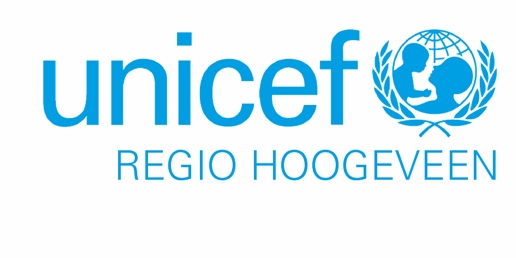 